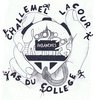 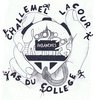 NOUS ATTENDONS QUE LES DERNIERS GAGNANTS SE FASSENT CONNAITRE………..LOTS GAGNESNomPrénomVilleVendeur1 Home cinéma SamsungBURNOUFHUGUETTEAVRANCHES1 Tablette  numériqueGAUTHIERMAXIMEST JEAN DE LA HAIZEMAXIME G1 Cafetière Tassimo BoschVERONVALERIEAVRANCHESMATHIEU AUREGAN1 Drône1 Caméra embarquéeBOUBARNEHUGOHUGO B1 Appareil photo numérique2 Kits mains libres bluetoothJULIENFLORIANMARCEY LES GREVESFLORIAN2 Kits mains libres bluetooth2 Casques audioSALOMEPREAUXSALOME2 Casques audioLOTS GAGNESNomPrénomVilleVendeur7 perches selfiePRIMERICHARDPONTSANNA PRIME7 perches selfiePENLOUPINESAVRANCHESINES P7 perches selfieMARIEGRANVILLEARTHUR VERON7 perches selfie7 perches selfie7 perches selfie7 perches selfie3 tire-bouchonsNEGUILLAUMEAVRANCHESGuillaume  N3 tire-bouchons3 tire-bouchons